基本信息基本信息 更新时间：2024-03-31 11:11  更新时间：2024-03-31 11:11  更新时间：2024-03-31 11:11  更新时间：2024-03-31 11:11 姓    名姓    名曾荣曾荣年    龄28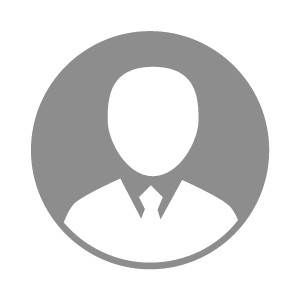 电    话电    话下载后可见下载后可见毕业院校周口职业技术学院邮    箱邮    箱下载后可见下载后可见学    历大专住    址住    址河南省郑州市惠济区花园口镇河南省郑州市惠济区花园口镇期望月薪5000-10000求职意向求职意向饲料添加剂销售员饲料添加剂销售员饲料添加剂销售员饲料添加剂销售员期望地区期望地区河南省河南省河南省河南省教育经历教育经历就读学校：周口职业技术学院 就读学校：周口职业技术学院 就读学校：周口职业技术学院 就读学校：周口职业技术学院 就读学校：周口职业技术学院 就读学校：周口职业技术学院 就读学校：周口职业技术学院 工作经历工作经历工作单位：黄刀实业 工作单位：黄刀实业 工作单位：黄刀实业 工作单位：黄刀实业 工作单位：黄刀实业 工作单位：黄刀实业 工作单位：黄刀实业 自我评价自我评价其他特长其他特长